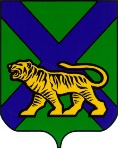 ТЕРРИТОРИАЛЬНАЯ ИЗБИРАТЕЛЬНАЯ КОМИССИЯ
ГОРОДА УССУРИЙСКАРЕШЕНИЕг. УссурийскОб определении режима работы территориальной избирательной комиссии города Уссурийска на период избирательной кампании на дополнительных выборах депутата Законодательного Собрания Приморского края по одномандатному избирательному округу № 6, назначенных на 09 сентября 2018 года, В связи с назначением дополнительных выборов депутата Законодательного Собрания Приморского края по одномандатному избирательному округу № 6 на 09 сентября 2018 года,   в соответствии со статьями 26, 40, 47 Избирательного кодекса Приморского края, на основании Решения Избирательной комиссии Приморского края от 25 мая  2018 года        № 77/778, которым на территориальную избирательную комиссию города Уссурийска возложены полномочия окружной избирательной комиссии одномандатного избирательного округа   № 6 по дополнительным выборам депутата Законодательного Собрания Приморского края,  территориальная избирательная комиссия города Уссурийска РЕШИЛА:Установить режим работы территориальной избирательной комиссии города Уссурийска в период подготовки и проведения дополнительных выборов депутата Законодательного Собрания Приморского края по одномандатному избирательному округу № 6, назначенных на 09 сентября 2018 года:в рабочие дни с 09:00 до 18:00 часов в выходные дни с 10:00 до 14:00 часов03 сентября 2018 года с 09:00 до 24:00 часов07 сентября 2018 года с 09:00 до 24:00 часовНаправить настоящее решения в Избирательную комиссию Приморского края. Разместить настоящее решение на официальном сайте администрации Уссурийского городского округа в разделе «Территориальная избирательная комиссия города Уссурийска» в информационно-телекоммуникационной сети «Интернет».  Председатель комиссии			    	                      О.М. МихайловаСекретарь заседания					                              Н.М. Божко21 июня 2018 года                   № 81/663